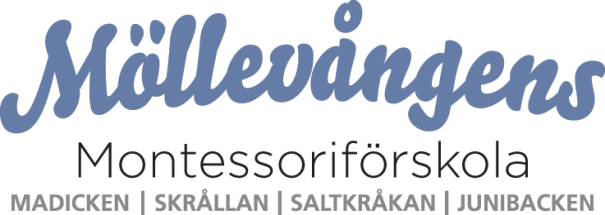 LikabehandlingsplanBakgrund Den 1 april 2006 fick Sverige en ny lag som syftar till att främja alla barn och elevers lika rättigheter i alla våra skolformer från förskola, skola till vuxenutbildningen. Alla barn och elever skall känna sig trygga och bemötas och behandlas med respekt. Alla skolformer skall motverka diskriminering, trakasserier och annan kränkande behandling. Efter den 1 januari 2009 finns bestämmelserna dock i två lagar, 14 a kap. Skollagen angående kränkande behandling och i den nya Diskrimineringslagen (2008:567) angående diskriminering.Jämställdhetsombudsmannen, Ombudsmannen mot etnisk diskriminering, Ombudsmannen mot diskriminering på grund av sexuell läggning, Handikappsombudsmannen och Skolverket skall inom sina respektive områden se till att lagen följs. VisionVår vision är att alla barn oavsett kön, etnisk tillhörighet, funktionshinder, sexuell läggning, religion eller annan trosuppfattning skall ges samma möjligheter i sin utveckling på förskolan.Syfte Den nya lagen ställer krav på förskolan att aktivt arbeta och utveckla det förebyggande arbetet med likabehandling. Planerna skall utvärderas varje år och ingå i förskolans kvalitetsredovisning. Definitioner Diskriminering: När någon behandlas annorlunda p.g.a sitt kön, etniska tillhörighet, religion eller annan trosuppfattning, sexuella läggning eller funktionshinder. Trakasserier:Diskriminering som utförs av vuxna gentemot barn/elever eller från barn till barn/elev. Trakasserier kan uttryckas både fysiskt och verbalt eller icke verbalt, t. ex. utfrysning.Annan kränkande behandling: Ett uppträdande som, utan att vara trakasserier, kränker ett barn eller elevs värdighet. Delaktighet och inflytande. Likabehandlingsplanens innehåll är ett processinriktat arbete där både personal, föräldrar och barn skall göras delaktiga. Mål/Övergripande policyVerksamhetsplanen (verksamhetsplanen är ett levande dokument).I verksamhetsplanen tar vi fasta på att utveckla social förmåga, emotionell förmåga och förtroende.Social förmåga. Hur barnet ser på sig själv, att få en realistisk uppfattning om den egna förmågan, att kunna umgås, att kunna ingå i en grupp och att kunna tolka andras beteenden. I social förmåga ingår begreppet empati. Vi menar då att barnet skall ha förståelse för hur andra har det i sin situation, ha medkänsla, ha insikt och handla medmänskligt. Förmåga att ta hänsyn till sitt och andras behov och att kunna umgås med andra i ett samspel baserat på ömsesidig respektEmotionell förmåga.  Att förmå uttrycka känslor, förstå egna och andras känslor samt att kunna ge och ta emot känslor.De olika förmågorna är självklart förbundna med varandra. Genom att ge barnen en lugn och trygg miljö kan de skapa sig en stark jag-känsla, visa hänsyn och känna ansvar både inför sig själva och andra, samt ha en kunskap om sin omgivning och världen. Alla på förskolan skall lära sig att ta hänsyn, samarbeta, kommunicera, lösa konflikter samt behandla varandra med respekt. Förtroende. Förtroende skapas genom ömsesidig respekt mellan personal och föräldrar. Respekten för föräldrarnas integritet är en förutsättning för ett gott samarbete. Vi skall vara ett komplement till hemmet och därför fordras ett samarbete speciellt vad det gäller barnets sociala utveckling. Föräldrarna skall känna sig trygga då de lämnar sitt barn på förskolan och kunna gå till sina arbeten och veta att barnet har det bra hos oss. Utvecklingssamtalen är ett led i detta arbete.Detta innebär att barnen kan:Känna sig trygga på vår förskola i samvaro med andra barn och vuxna. Utveckla sin identitet, där känsla för den egna och andras kulturer utvecklas och respekteras. Skapa förståelse för att alla människor har lika värde oberoende av kön, social eller etnisk bakgrund. Alla som arbetar på förskolan skall: Verka för att vara goda förebilder för barnen. Vara uppmärksamma på barns och vuxnas beteende och verka för att kränkande behandling inte förekommer. Förskolechef ansvarar för att:Driva det förebyggande likabehandlingsarbetet genom att se till att värdegrundsdiskussioner och förhållningssätt diskuteras i personalgruppen och att det efterlevs i arbetet med barnen. Utvärdera likabehandlingsplanen och vid behov revidera förskolans fortsatta arbete. Vid kännedom om eventuella missförhållanden utreda uppgifterna. Arbeta förebyggande för trygghet och trivsel genom att; informera på föräldramöten och föräldraråd om den nya lagen, ta del av lagen och definiera vad de olika begreppen kan vara i vår verksamhet samt i personalgruppen diskutera värdegrund och ett gemensamt förhållningssätt på vår förskola. Förebyggande åtgärder:Specialkost till barn/personal vid behov.Vi uppmuntrar barn/föräldrar med olika bakgrund att dela med sig av sitt språk och kultur.Vi vill väcka barnens nyfikenhet för andra kulturer genom vår pedagogik Maria Montessori, ’alla är vi en del i helheten’.Vi har en sol som symboliserar kamratskap där barnens tankar ligger till grund för hur vi ska vara mot varandra. Denna förnyas varje termin.Vid trakasserier, diskriminering och annan kränkande behandling har vi nolltolerans. Direkta åtgärder tas med alla berörda; personal, barn och föräldrar. Barnen får undervisning i hur högtider firas i olika trosuppfattningar.Vi arbetar med FN-dagen/barnkonventionen när det är aktuellt genom böcker och samtal med barnen.  Vi har haft ett fadderbarn som barnen varit engagerade i och har följt i 22 år. Vi har nu ett nytt fadderbarn Elsa som vi följer.Barn med funktionshinder skall vara en del av gruppen och verksamheten anpassas med hänsyn till barnets olika förutsättningar.Löpande diskussioner kring Likabehandlingsplanen vid personalmöten och generellt vara uppmärksamma på varandras beteenden. Rutiner för att upptäcka kränkningObservationer.Personal som hjälper, stödjer och arbetar för att lösa eventuella konflikter. Utvecklingssamtal tillsammans med föräldrarna. Reflekterande möten i arbetslagen. Utredning I personalgruppen skapa sig en samlad bild av det som inträffat. Personalen samtalar med barnen (beroende av ålder) och informerar föräldrarna. Förskolechef ansvarar för att händelsen utreds. Dokumentation av händelsen och vidtagna åtgärder. UppföljningÅterkoppling i arbetslaget om de insatser och åtgärder som gjorts. Uppföljningssamtal med föräldrar omkring den uppkomna situationen och om vidtagna åtgärder är tillräckliga. 2014-02-03Inger SetterhagFörskolechefLikabehandlingsplan för läsåret 2013/2014 på Möllevångens MontessoriförskolaAtt vara medmänniska                                              Vision:Vår vision är att alla barn och vuxna oavsett kön, etnisk tillhörighet, funktionshinder, sexuell läggning, religion eller annan trosuppfattning skall ges samma möjligheter på förskolan.Vi ska lägga en grund hos barnet så att det blir en trygg individ som vågar visa och känna känslor, att vara en medmänniska som kan respektera likheter och olikheter hos andra människor.Kartläggning och nulägesanalys:Vi bygger vidare på våra föregående likabehandlingsplaner, ”Konsten att vara snäll”, ”Att arbeta mot mobbning” och ”Vara vänner”. Att vara en medmänniska och våga och kunna hjälpa en annan människa utan att begära någonting tillbaka är viktigt. Flera artiklar visar på att om vi hjälper varandra så vinner alla på det och att för människor som genomlever någon form av kris så kan det ofta hjälpa att någon runt omkring finns där som medmänniska, detta behöver nödvändigtvis inte vara någon de känner.Vi har tidigare läst och lyssnat till olika böcker och föreläsningar av Stefan Einhorn. Denna gång kommer alla i personalen läsa boken ”Medmänniskor” av Stefan Einhorn, boken handlar om livsavgörande möten människor emellan för det är i mötet med medmänniskan vi visar vilka vi är och vart vi är på väg. På personalmötet i februari 2014 diskuterade vi boken som består av korta essäer och vi kom fram till att det behövs inte så mycket för att sprida glädje, ibland räcker ett leende eller ett vänligt ord. Vi behöver också bli bättre på att kunna ta emot komplimanger. Tydligt är att alla är formade av sina egna erfarenheter och vi handlar därefter. Ibland ångrar man att man inte sa eller gjorde vissa saker och att det är lätt att vara efterklok. Varför vågar man eller väljer man att inte alltid ta konflikter, är det p.g.a. bekvämlighet och/eller rädsla?  Ibland blir man osäker på vad som är rätt och vad som är fel agerande och då är det lättast att hålla sig neutral. Att våga vara snäll även om det inte alltid är att man får respons för man är snäll och vara uppmärksam på att man inte är snäll så man blir utnyttjad. Förskolans värdegrund och uppdrag visar tydligt att jämställdhet, rättvisa och frihet hör ihop och är av yttersta vikt för varje individ. Vi vuxna får aldrig glömma att vi är barnens förebilder. Skollagen skyddar när det gäller kränkande behandling och vid  trakasserier ska man anmäla till DO diskrimineringsombudsmannen.Vi arbetar enligt Maria Montessoris pedagogik och Maria Montessori är en stor förebild när det gäller att vara en medmänniska. 1899 erhåller hon som första kvinna i Italien examen i medicin och 1907 startar hon Casa de Bambini i Roms slumkvarter, en Montessoriskola som fortfarande är verksam. Maria Montessori gav barnen en tydlig struktur och började tillverka  pedagogiska arbetsmaterial och hon lärde barnen att läsa och skriva. Under andra världskriget levde hon i exil i Indien, orsaken var att hon motsatte sig Mussolinis krav på att utbilda barn till soldater. Maria Montessori blev 1949, 1950 och 1951 nominerad till Nobels fredspris men hon fick dessvärre inte det.Junibacken och SaltkråkanFörra läsåret köpte Junibacken och Saltkråkan in kompiskort och kompissagor, dessa fungerar mycket bra så vi väljer att fortsätta med dessa. Barnen får tillsammans med pedagogerna diskutera olika tillvägagångssätt och komma med förslag på lösningar. Samtal, dramaövningar, sång, musik, rim och ramsor, skapande och lek ingår i korten. Följande teman ingår i kompiskorten: dela med dig, lugna ner dig, lyssna och komma överens, prata om det, samarbeta, sprid glädje, säg förlåt, säg stopp, visa dina känslor och vänta på din tur. Detta kommer vävas in i vårt dagliga arbete och i läsårets tema kroppen med teknik, där vi bl.a. kommer att prata om känslor och om att hjälpa någon utan att tänka på att få någonting tillbaka m.a.o att vara en medmänniska.På utvecklingssamtalen under höstterminen var det många föräldrar som tog upp att de märkte en stor skillnad på sina barn när det gällde att bemöta olika dilemman och konflikter. På förskolan tycker pedagogerna att korten är bra arbetsverktyg som visat en tydlig förändring. Barnen stärks när de vet hur de kan hantera olika situationer. Pedagogerna arbetar även med att stärka barnens självkänsla.Junibacken har gjort ett kompishjärta med de regler barnen har kommit fram till tillsammans med pedagogerna. Saltkråkan arbetar aktivt med hur man ska vara och använder sig dagligen av kompiskorten.När Junibacken och Saltkråkan går tillsammans till parken så får barn från de olika avdelningarna hålla varandra i handen. Dels för att lära känna varandra och dels för att skapa en ”vi-anda”.Madicken och SkrållanPå Madicken och Skrållan lägger vi grunden och tränar på att visa hänsyn, att lyssna på varandra, att vänta på sin tur och att dela med sig. Även här vävs det in i det dagliga arbetet och i läsårets tema kroppen med teknik, under våren kommer barnen att få göra en känsloresa. Vi läser böcker, använder flanosagor, sjunger sånger, använder oss av drama och ger barnen positiv uppmuntran och stöd i sin utveckling.Vi vill alla ge barnen kunskap och valmöjligheter om hur man kan agera i olika situationer, förklara varför och visa på andra lösningar. Vi vill stärka det sociala samspelet vilket är en utmaning då vi alla är olika med olika personligheter, refernsramar och erfarenheter. Mycket fokus läggs på att skapa en trygg barngrupp där barnen lär sig det sociala samspelet.Mål:Vi ska lägga en grund hos barnet så att det blir en trygg individ som vågar  visa och känna känslor, att vara en medmänniska som kan respektera likheter och olikheter hos andra människor.Delmål:Köpa in och läsa Medmänniskor av Stefan Einhorn. Tillverka kompishjärtan på Saltkråkan och Junibacken.Arbeta aktivt med kompiskorten och kompissagorna på Saltkråkan och Junibacken.Åtgärder:Se under kartläggning och nulägesanalys, underrubrikerna Junibacken och Saltkråkan, Madicken och Skrållan.Förslag på litteratur och internetsida:Konsten att vara snäll av Stefan Einhorn.Läroplan för förskola, www.skolverket.seMedmänniskor av Stefan Einhorn.Tio småkompisböcker av Linda Palm och Lisa Sollenberg.www.jamstallt.sewww.jamstalldskola.seUtvärdering och analys:Vårt arbete är att lägga grunden hos barnen om hur man är en medmänniska och att vi vuxna är bra förebilder. Att lära sig att rättvisa inte betyder lika åt alla, utan åt var och en vad hen behöver. Att lägga grunden för att barnen ska vara en bra kompis. Vi observerar och uppmuntrar barnen att kunna lösa sina konflikter själv, vi går inte in förrän vi ser att barnen inte hanterar situationen. På Skrållan och Madicken blir det lättare när barnen har gått ett tag på förskolan, när barnen får ett språk, när grupperna blir tryggare och barnen har fått rutin på att vara på förskolan, det är då vi börjar öva på de sociala koderna och samspelet med gruppen.Saltkråkan arbetar aktivt med hur man ska vara och använder sig dagligen av kompiskorten. De arbetar med att skapa en trygg barngrupp. Pedagogerna observerar vad konflikterna handlar om, det gäller att var här och nu. Kompiskorten väljs efter var behovet ligger.På Junibacken upplever de att det blir lättare när alla hittar sin plats i gruppen. De har arbetat aktivt det här läsåret med att skapa en trygg barngrupp som är snälla mot varandra. Vi har fått höra från föräldrar med barn som har slutat hos oss att de i skolan har sagt att de ser en stor skillnad på hur man är mot sin kompis. Barnen från Möllevångens Montessoriförskola visar en stor empati för sina vänner. Som kollegor stöttar vi varandra och respekterar våra olikheter. Vi försöker vara bra förebilder och en bra medmänniska. Vi ser barnens och pedagogernas olikheter som berikande och arbetar aktivt för att skapa en trygg miljö som är anpassad för alla och där inga kränkningar får förekomma. 2014-05-02